ANEXA IIIFAŢĂ*se va completa ziua, luna şi oraVERSOORDIN DE DEPLASARECod:PO-51-F-01ORDIN DE DEPLASAREVersiunea:1ORDIN DE DEPLASAREPag.10/15U.M.F "Carol Davila" din  BucureştiU.M.F "Carol Davila" din  BucureştiNr……../ Data……Nr……../ Data……Nr……../ Data……U.M.F "Carol Davila" din  BucureştiU.M.F "Carol Davila" din  BucureştiOrdin de deplasare nr.Domnul/doamna …………………………..…………………………..Având funcţia de …………………………..Este delegat pentru………………………….la  ……………………………………….la  ……………………………………….la  ……………………………………….Durata deplasării de la……………………………..la  ………..  ………..Se legitimează cu…………………………………..…………………………………..…………………………………..Ştampila unităţii şi semnăturaŞtampila unităţii şi semnăturaŞtampila unităţii şi semnăturaŞtampila unităţii şi semnăturaDataSosit*………Sosit*Plecat*……...Plecat*Cu (fără) cazareCu (fără) cazareŞtampila unităţiiŞtampila unităţiişi semnăturaŞtampila unităţiişi semnăturași semnăturaŞtampila unităţiişi semnăturaŞtampila unităţiişi semnăturaSosit*Sosit*Plecat*Plecat*Cu (fără) cazareCu (fără) cazareŞtampila unităţiiŞtampila unităţiişi semnăturaşi semnăturaORDIN DE DEPLASARECod:PO-51-F-01ORDIN DE DEPLASAREVersiunea:1ORDIN DE DEPLASAREPag.11/15Ziua si ora plecăriiZiua si ora plecăriiZiua si ora plecăriiZiua si ora plecăriiZiua si ora plecăriiZiua si ora sosiriiZiua si ora sosiriiZiua si ora sosiriiZiua si ora sosiriiData depunerii decontuluiData depunerii decontuluiData depunerii decontuluiData depunerii decontuluiData depunerii decontuluiPenalizări calculatePenalizări calculatePenalizări calculatePenalizări calculatePenalizări calculateCheltuieli efectuate conform documentelor anexateCheltuieli efectuate conform documentelor anexateCheltuieli efectuate conform documentelor anexateCheltuieli efectuate conform documentelor anexateCheltuieli efectuate conform documentelor anexateCheltuieli efectuate conform documentelor anexateCheltuieli efectuate conform documentelor anexateCheltuieli efectuate conform documentelor anexateFelul actului şi emitentulFelul actului şi emitentulNr. şi data actuluiNr. şi data actuluiNr. şi data actuluiNr. şi data actuluiSumaSumaTOTAL CHELTUIELI:        TOTAL CHELTUIELI:        TOTAL CHELTUIELI:        TOTAL CHELTUIELI:        TOTAL CHELTUIELI:        TOTAL CHELTUIELI:        TOTAL CHELTUIELI:        TOTAL CHELTUIELI:        TOTAL CHELTUIELI:        TOTAL CHELTUIELI:        TOTAL CHELTUIELI:        TOTAL CHELTUIELI:        TOTAL CHELTUIELI:        TOTAL CHELTUIELI:        TOTAL CHELTUIELI:        TOTAL CHELTUIELI:        TOTAL CHELTUIELI:        TOTAL CHELTUIELI:        TOTAL CHELTUIELI:        TOTAL CHELTUIELI:        TOTAL CHELTUIELI:        TOTAL CHELTUIELI:        TOTAL CHELTUIELI:        TOTAL CHELTUIELI:        Diferenţa de restituit s-a depus cu chitanţa nr.________din________Diferenţa de restituit s-a depus cu chitanţa nr.________din________Diferenţa de restituit s-a depus cu chitanţa nr.________din________Diferenţa de restituit s-a depus cu chitanţa nr.________din________Diferenţa de primit leiDiferenţa de primit leiDiferenţa de primit leiDiferenţa de primit leiDiferenţa de restituit s-a depus cu chitanţa nr.________din________Diferenţa de restituit s-a depus cu chitanţa nr.________din________Diferenţa de restituit s-a depus cu chitanţa nr.________din________Diferenţa de restituit s-a depus cu chitanţa nr.________din________Diferenţa de primit leiDiferenţa de primit leiDiferenţa de primit leiDiferenţa de primit leiSe aprobă, conducatorul unităţiiSe aprobă, conducatorul unităţiiControl financiar preventivVerificat decontŞef compartimentŞef compartimentTitularSe aprobă, conducatorul unităţiiSe aprobă, conducatorul unităţiiControl financiar preventivVerificat decontŞef compartimentŞef compartimentTitularSe aprobă, conducatorul unităţiiSe aprobă, conducatorul unităţiiControl financiar preventivVerificat decontŞef compartimentŞef compartimentTitularSemnat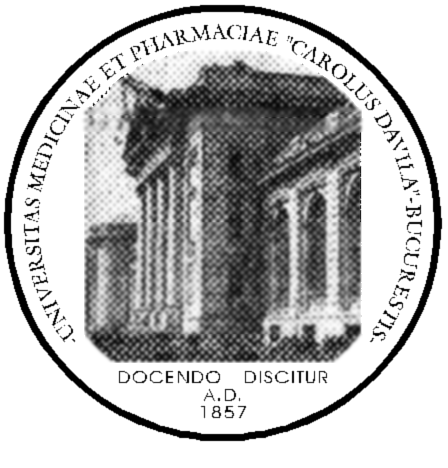 